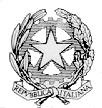 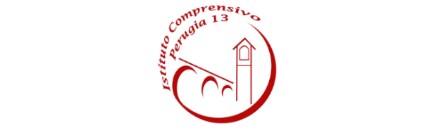 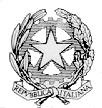 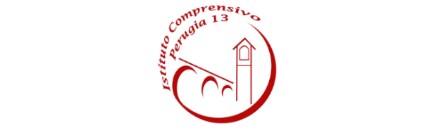 ISTITUTO COMPRENSIVO PERUGIA 13 Sede Legale: Via Garigliano, 9 – 06134 Ponte Valleceppi (PG) Sede Amministrativa: Via Brenta s.n.c. – 06134 Ponte Valleceppi Cod. Mecc. PGIC854007 – Cod. Fisc. 94152350545 e-mail: pgic854007@istruzione.it Tel. 075 5928004 – Sito Web: www.icperugia13.edu.it  RELAZIONE SINTETICA CONTINUITÀ  ALUNNI BES SCUOLA PRIMARIA/SECONDARIADocumento redatto in collaborazione con la famiglia       SI □     NO □ DATI RIGUARDANTI L’ALUNNONome_________________________________Cognome________________________________________Nato a________________________________________  il ___________________ età: _______________Nazionalità: _________________________________ in Italia dal ________________________________Lingua madre _______________________________ eventuale bilinguismo ______________________Presenta una certificazione?  SI □       NO  □Se “SI” che tipo di certificazione □(L.170/10)   DSA   ADHD    DOP      Altro ___________________□ (L.104/92)   cognitivo   sensoriale    motorio     Altro __________E’ stato redatto un PEI?  SI □   NO □    /   E’ stato redatto un PDP?  SI  □  NO □ DIFFICOLTA’ PREVALENTE RILEVATA (difficoltà che maggiormente compromette il funzionamento scolastico):□ difficoltà a mantenere l’attenzione per tempi prolungati e/o facile distraibilità□ difficoltà di relazione o di comportamento□ difficoltà di linguaggio□ difficoltà di ragionamento logico e nell’astrazione□ difficoltà di lettura e/o scrittura e/o calcoloPERCORSO SCOLASTICOScuola____________________________________________________________________ sezione ______Insegnante di riferimento ________________________________________________________________ Recapito telefonico (facoltativo) ___________________________________________________________RAPPORTI CON LA FAMIGLIA_____________________________________________________________________________________________________________________________________________________________________________________________________________________________________________________________________INTERESSI PERSONALI (se si conoscono specificare quali)Altro_____________________________________________________________________________________________________________________________________________________________________________________________________________________________________________________________________________________________________________________________________________________________________________________________________________________________________________________________________________________________________________________________________ La famiglia                                                                                                     Per gli insegnanti di classe ______________________                                                                            ___________________________DataLINGUAGGIOSINOIN PARTEDimostra di comprendere ciò che gli viene richiesto.Dimostra di comprendere il contenuto delle lezioni senza bisogno di facilitazioni.Si esprime in modo efficace.Quando parla presenta errori nella strutturazione della frase.Se bilingueDimostra difficoltà derivanti dalla scarsa conoscenza della lingua. SCRITTURASINOIN PARTEE’ lento nella scrittura.Tecnica della scrittura (omissione di parole, scambio di suoni omologhi e simili, mescolanza di diversi tipi di carattere, troncamento di parole)Presenta difficoltà ortografiche e morfosintattiche.Fatica nell’organizzazione logica dei pensieri.È autonomo nella revisione del testo.Fatica nella ricopiatura di un testo.LETTURASINOIN PARTEHa difficoltà nella lettura tecnica ad alta voce (lentezza, omissione di parole, scambio di suoni omologhi e simili).Ha difficoltà nella decodifica di parole.Presenta difficoltà nella comprensione del significato e delle caratteristiche testuali e di genere del testo.CALCOLOSINOIN PARTEDimostra difficoltà nello scrivere o nel leggere numeri rispettando il valore posizionale delle cifre.Ha difficoltà nel comprendere e applicare correttamente i concetti base delle quattro operazioni.Ha difficoltà nella risoluzione dei problemi matematici e geometrici.Ha difficoltà nell'organizzazione spaziale dei calcoli e delle figure geometriche.COMPORTAMENTOSINOIN PARTEÈ autonomo nella cura di sé e delle proprie cose.Si sa rapportare con i compagni e con l’adulto.Segue le istruzioni che gli sono date.Segue senza distrarsi o distrarre i compagni.Porta a termine gli incarichi assegnati, senza essere continuamente richiamato e sollecitato.AUTONOMIASINOIN PARTESa usare strumenti (squadra, riga, compasso…) che richiedono l’uso indipendente, ma coordinato delle mani.Sa usare il computer.Incontra difficoltà nel mantenere l'attenzione sui compiti o su attività in cui è impegnato.Gestisce in maniera autonoma le attività necessarie alla vita quotidiana.Adegua i propri comportamenti alle diverse situazioni.Inizia e conclude i compiti assegnatigli.Dimostra ansia durante lo svolgimento di un compito o di un interrogazione.Quali sono le sue passioni?Quali sono i suoi punti di forza?Quali sono le attività extrascolastiche?I suoi interessi sono...